SUBJECT: EVS  NAME –OTHERS IN MY WORLDGRADE- 2Lesson-02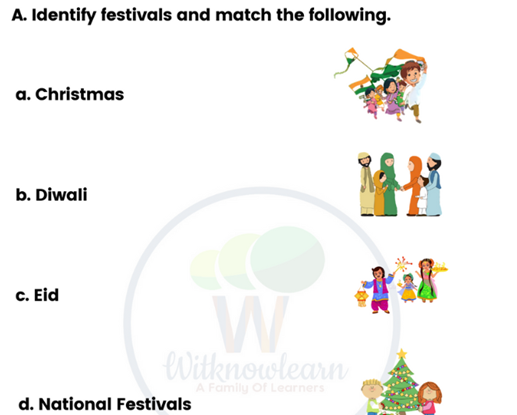 